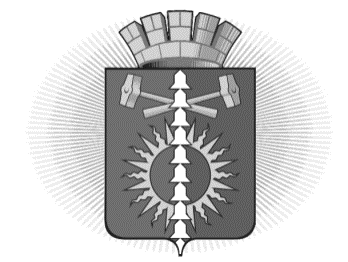 ЗАКЛЮЧЕНИЕ                               о результатах публичных слушаний__________________ г. Верхний Тагил                                                                   23 июня 2022 годаВопрос вынесенный на публичные слушания:Актуализация схемы теплоснабжения поселка Половинный на 2015-2031 год. Публичные слушания проводились на основании постановления администрации городского округа Верхний Тагил от 20.06.2022 г. № 458 «О внесении изменений в постановление № 384 от 23.05.2022 г. «О возобновлении публичных слушаний по актуализации схемы теплоснабжения поселка Половинный на 2023 год», Положением о публичных слушаниях в городском округе Верхний Тагил, утвержденным решением Думы городского округа Верхний Тагил от 16.04.2015 г. № 36/2, Уставом городского округа Верхний Тагил, в целях соблюдения прав человека на благоприятные условия жизнедеятельности и окружающую среду.- 23 июня 2022 года в 16:30 состоялось собрание участников публичных слушаний по актуализации схемы теплоснабжения поселка Половинный на 2015-2031 годы на территории городского округа Верхний Тагил, поселок Половинный.- 24 июня 2022 года подготовлен и подписан протокол публичных слушаний.Таким образом, все необходимые процедуры в рамках проведения публичных слушаний были выполнены.На собрании участников публичных слушаний 23 июня 2022 года зарегистрировалось 13 участников, предоставлено слово для доклада – Заместителю Главы городского округа Верхний Тагил по жилищно-коммунальному и городскому хозяйству -Кропотухиной Наталие Александровне.В результате обсуждения приняты Решения:       1. Считать публичные слушания состоявшимися.       2.Рекомендовать Главе городского округа Верхний Тагил актуализировать схему теплоснабжения поселка Половинный на 2015-2031 годы.Председательствующий ___________________               Н.А. Кропотухина